             СЕМЕЙНАЯ ИГРА «ПОГОВОРИМ!»

Для того, чтобы члены семьи были ближе друг к другу, чтобы было больше доверия и понимания, важно разговаривать.
Выйти за рамки дежурного вопроса «Как дела? Как день прошел?» поможет следующая игра, которую можно превратить в милую семейную традицию.
Приведенный ниже список вопросов можно дополнить своими, распечатать, разрезать так, чтобы каждый вопрос был на отдельной бумажке. Все бумажки свернуть и положить в красивый мешочек или шкатулку. Перед сном или за семейным ужином каждый вытягивает по одному вопросу и отвечает на него. Такие вопросы помогут начать разговор по душам и узнать друг о друге много нового.

• О чем ты сейчас мечтаешь?
• Твое лучшее воспоминание о прошедшем дне?
• Кто твой любимый герой на сегодняшний день и почему?
• На какое животное ты похож и почему?
• Если бы ты мог что-то поменять в себе, что бы ты изменил?
• Что тебе сегодня удалось лучше всего?
• Кто самый добрый человек в твоем окружении? Почему?
• Что тебе больше всего нравится в твоем лучшем друге?
• Чему бы ты хотел научиться?
• Чувствовал ли ты сегодня обиду?
• Было ли тебе сегодня грустно?
• Чувствовал ли ты сегодня злость?
• Хотел бы ты переехать в другой город? Почему?
• Если бы тебе разрешили оставить себе только одну вещь из всех, что у тебя есть, какую бы ты выбрал?
• Помнишь ли ты, что тебе сегодня снилось? Какой сон ты помнишь?
• Кого бы ты назвал по-настоящему успешным человеком? Почему?
• Опиши свой день тремя словами.
• Опиши себя тремя словами
• Лучший комплимент, которые ты получал в жизни?
• Если бы у тебя была возможность полететь в любую точку земного шара, куда бы ты отправился? Кого бы взял с собой?
• За что ты больше всего благодарен в жизни?
• Кому ты больше всего благодарен?
• Если бы ты мог поменяться местами с любым человеком на свете, с кем бы ты хотел поменяться местами и почему?
• Сколько людей ты сегодня рассмешил или заставил улыбнуться?
• Что было сегодня смешного?
• Какую одну вещь ты можешь сделать сегодня лучше, чем вчера?
• Что бы ты предпочел: уметь летать или читать мысли?
• С кем ты больше всего ждешь встречи в школе (в садике, на работе) каждый день?
• Какая часть дня у тебя самая любимая?
• С кем ты провел больше всего времени сегодня? А с кем бы хотел провести больше времени?
• Какая у тебя любимая игра и почему?
• Кто заставляет тебя смеяться и почему?
• Если бы ты мог сыграть любую роль в твоем любимом фильме, какую бы ты выбрал и почему?
• Если бы ты мог прожить этот день заново, что бы ты изменил?
• Чего ты ожидаешь от завтрашнего дня?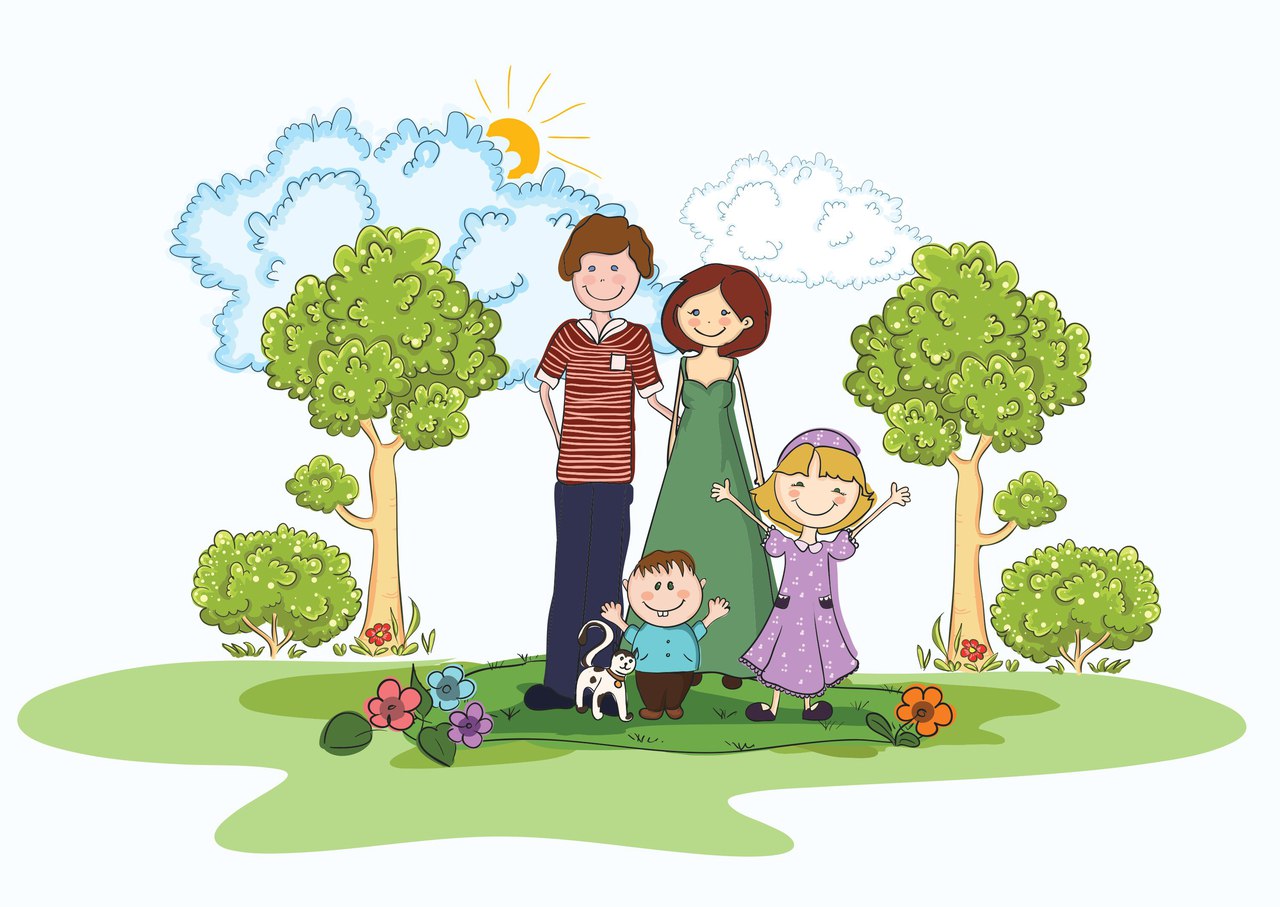 